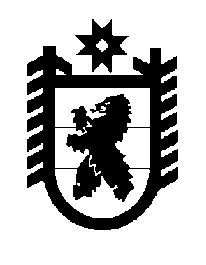 Российская Федерация Республика Карелия    ПРАВИТЕЛЬСТВО РЕСПУБЛИКИ КАРЕЛИЯРАСПОРЯЖЕНИЕ                                от  15 сентября 2014 года № 569р-Пг. Петрозаводск В целях обеспечения эффективного взаимодействия и оперативного рассмотрения вопросов, связанных с реализацией проекта «Реконструкция инженерных сооружений аэропортового комплекса «Бесовец» (г. Петрозаводск, Республика Карелия)» образовать рабочую группу в следующем составе:           ГлаваРеспублики  Карелия                                                             А.П. ХудилайненТельнов О.В.-заместитель Главы Республики Карелия – Министр строительства, жилищно-комму-нального хозяйства и энергетики Республики Карелия, руководитель рабочей группыЖадановский И.С.-Председатель Государственного комитета Республики Карелия по транспорту, соруководитель рабочей группыДернова М.Н.-главный специалист Государственного комитета Республики Карелия по транспорту, секретарь рабочей группы       Члены рабочей группы:       Члены рабочей группы:       Члены рабочей группы:Аксененкова Л.А.-заместитель Председателя Государственного комитета Республики Карелия по транспорту Косарев Д.Б.-Председатель Государственного комитета Республики Карелия по управлению государственным имуществом и организации закупокЛеонов Ф.Е.-заместитель генерального директора открытого акционерного общества «Инвестиционно-строительная компания «ИСКОМ» (по согласованию)Максимов А.А.-исполняющий обязанности заместителя Главы Республики Карелия – Министра финансов Республики Карелия Мурадов А.П.-генеральный директор открытого акционер-ного общества «Инвестиционно-строительная компания «ИСКОМ» (по согласованию)Степанов М.В.- генеральный директор бюджетного учреждения Республики Карелия «Аэропорт «Петрозаводск»Чмиль В.Я.-заместитель Главы Республики Карелия – Министр экономического развития Республики Карелия. 